College of Business-Construction Mgt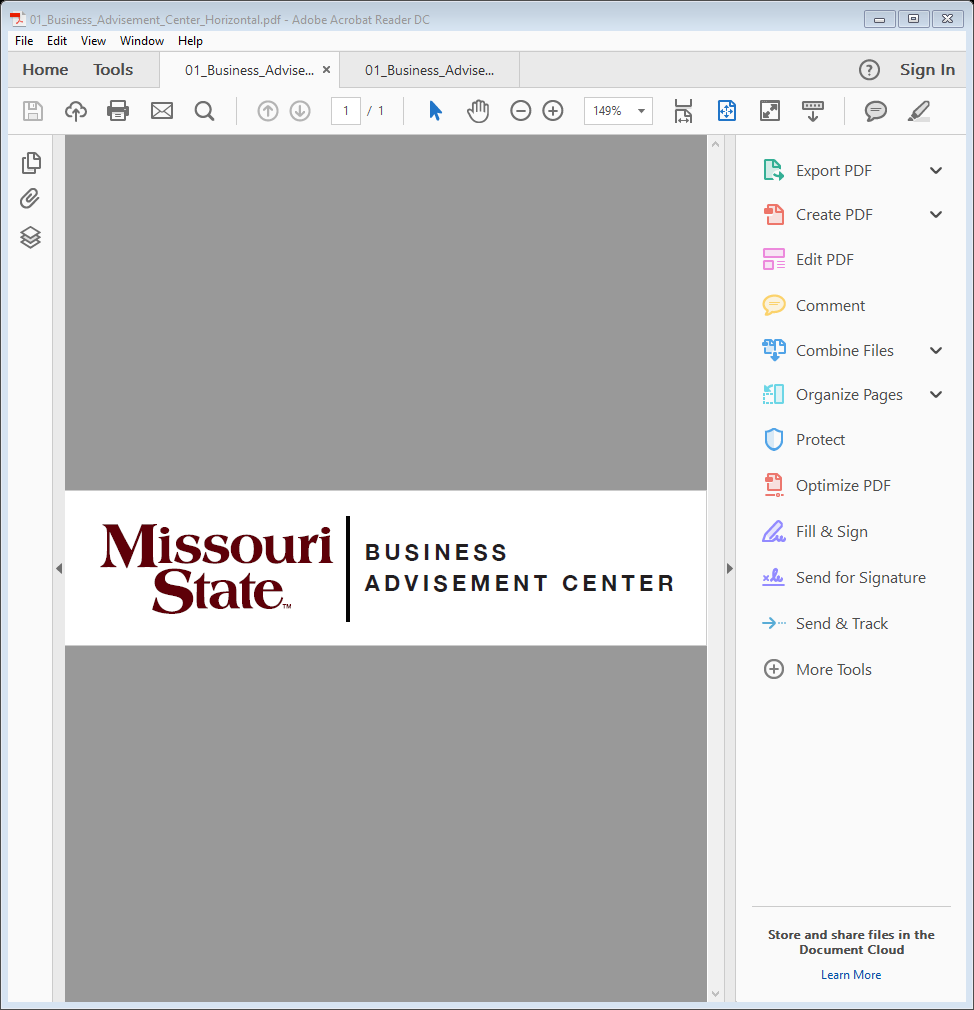 Transfer GuideOzarks Technical Community College**Check with your transfer school about prerequisites**¹ MTH 261 is a CM admission course²CM majors will need both GLG 110 & PHY 123/203³CM Major Requirement: ACC 201, QBA 237, LAW 231⁴One of the Following: ACC 211, ITC 201, ECO 165, BUS 135
Complete OTC’s Associate of Arts or Associate of Arts in Business degree.  The AA or AAB degrees will meet MSU’s general education requirements.  Select your courses with the assistance of your OTC advisor and include the previous OTC courses, as they will transfer and fulfill part of your MSU major requirements.Important notes about MSU College of Business coursesMust earn a “C” or higher in OTC’s MTH 130/130S if ACC 201 and/or QBA 237 are taken at MSU.For graduation, at least 120 hours are required. At least 40 hours of 300-level or above coursework is required to graduate.This information is provided as a guide.  Students are required to fulfill MSU graduation requirements to receive a degree and should consult their MSU advisor and the MSU undergraduate catalog for details.Online resources for prospective transfer studentsSpecific information for OTC students		www.missouristate.edu/otcMSU catalog					www.missouristate.edu/catalogGeneral transfer information			www.missouristate.edu/admissions/transferTransfer equivalency guide 		              www.missouristate.edu/transfer/courseequivalencies.htmFor assistance with admission and general questionsDonna RebmannMSU-OTC Transfer Help Desk417-447-6926DonnaRebmann@MissouriState.eduAdditional contact information available at:  www.missouristate.edu/admissions/otcinformationdesk.htmBart TibbsAssistant Director of Admissions-Transfer Outreach and Recruitment417-836-5517Transfer@MissouriState.eduCOB Transfer AdvisorCOBTransferAdvisor@MissouriState.eduBusiness Advisement CenterGlass Hall 276417-836-5386Fax:  417-836-6757https://www.missouristate.edu/busadv/This document was prepared by the MSU Business Advisement Center in the MSU College of Business. This information was last updated on July 15, 2021 and is subject to change.Transfer Equivalencies